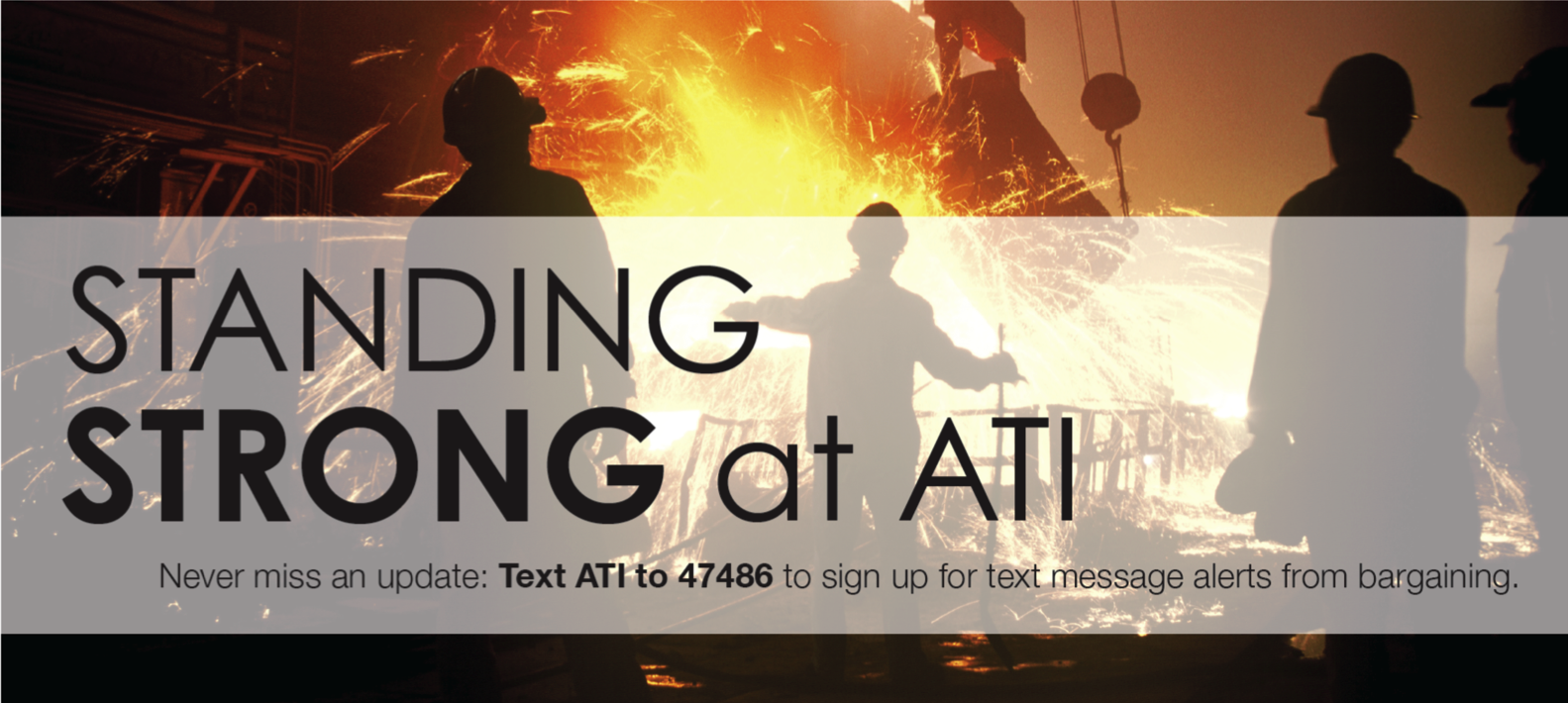 New Proposal from ATI Still Falls Far ShortCompany’s new proposal shows progress but ATI continues to demand deep and unnecessary cuts in healthcare, retirement security, schedulingATI management presented USW leadership with a new proposal on July 24th.  The company’s new proposal shows some measurable improvements on some issues but falls far short of a fair or acceptable offer on key issues including healthcare, retirement security, and scheduling.  Under the company’s new proposal, Current employees would pay premiums of $215/month for family healthcare coverage by the end of the contract.  That coverage would include a deductible of $1,000/year and employees would pay 15% of healthcare costs—up to a $6,000/year out of pocket maximum. Employees hired after July 1, 2015 would be forced into the company’s ‘Consumer Driven Healthcare Plan.’  By the end of the contract, family coverage under that plan would include a $3,000 deductible and employees would pay 20% of healthcare costs up to a $6,850 out of pocket maximum. Management would be able to further disrupt our family lives by running non-normal schedules with non-consecutive days and partial days.ATI management would have the right to hire more outside contractors to do maintenance work on our facilities and equipment.   Because this proposal still contains so many dramatic and unnecessary cuts and because we believe that there is still work to be done at the bargaining table, your bargaining committee has decided that we will not be asking you to vote on this offer.  Instead we will continue to work safely every day under the terms of the old agreement while we continue the fight for a fair contract at the bargaining table, in our facilities, and in our communities.  Stay strong, stay safe, and let’s get ready to take the fight to ATI’s Corporate Headquarters on July 30!   